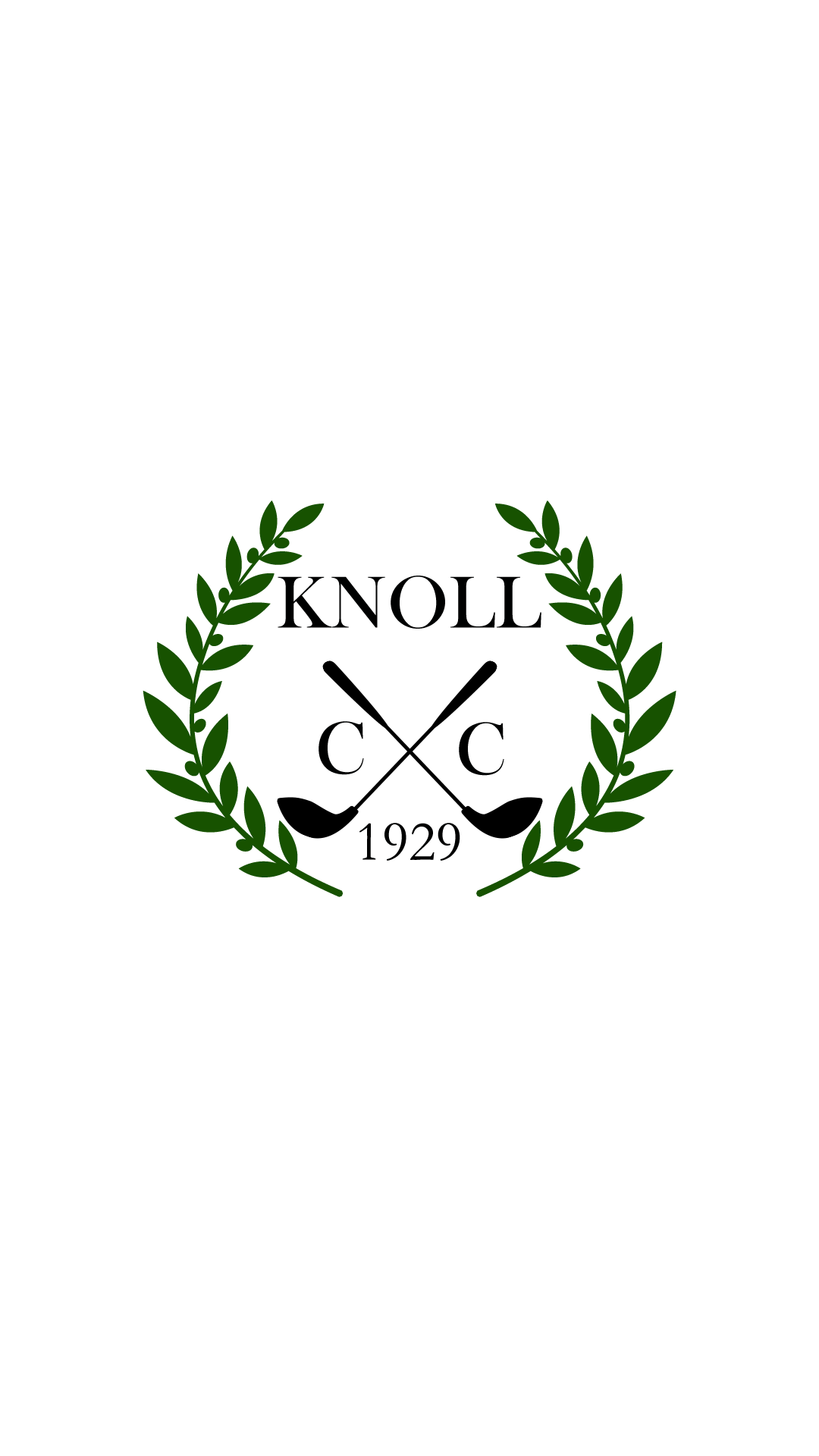 Knoll West Country East Membership Name: ________________________________________________________________________________________Address: _______________________________________________________________________________________________________________________________________________________________________________________Phone: ______-________-_________ Email: ______________________________________________________________________________________ Parsippany Resident Rate- $50.00                                Non-Resident Rate- $150.00  Please remit payment to:Check or Cash Payment may be sent to:Knoll Country Club 1001 Parsippany Blvd.  Parsippany, NJ 07054Very Important – A new membership card will not be issued if you are a recurring member.  Your current membership card will be used in 2019.  If you do not have your 2018 membership card, YOU CAN NOT RENEW BY MAIL. You will have the opportunity to renew in person at the East Pro Shop when it opens for the season.  We will issue a new membership card and account number at that time.Knoll Account # _______________________________            Type of Payment: ________________________     Signature: ______________________________                                         Date: ____________________